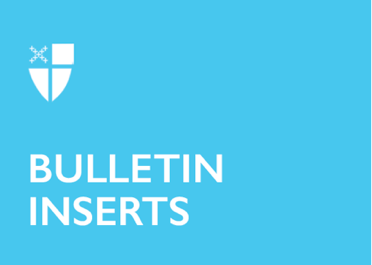 October 2, 2022 – Pentecost 17 (C)United Thank Offering GrantsThe United Thank Offering (UTO) Board is pleased to announce the availability of its 2023 UTO Annual Grants, with a focus on the worldwide incarceration crisis. These grants are awarded for projects in The Episcopal Church and throughout the Anglican Communion, each year with a different focus.Grant application deadlines are 5 p.m. ET Jan. 6, for Anglican Communion partners, and 5 p.m. ET March 10, for dioceses of The Episcopal Church.More information—including criteria for applicants, sample budgets and timelines, and helpful hints—as well as application and other forms are available online in English and Spanish at https://unitedthankoffering.com/apply/.The United Thank Offering was founded to support innovative mission and ministry in The Episcopal Church and to promote thankfulness and mission in the whole church. One hundred percent of UTO thank 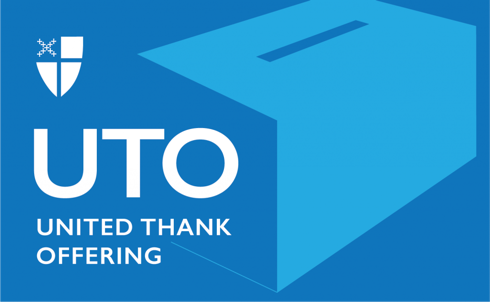 October 2, 2022 – Pentecost 17 (C)United Thank Offering GrantsThe United Thank Offering (UTO) Board is pleased to announce the availability of its 2023 UTO Annual Grants, with a focus on the worldwide incarceration crisis. These grants are awarded for projects in The Episcopal Church and throughout the Anglican Communion, each year with a different focus.Grant application deadlines are 5 p.m. ET Jan. 6, for Anglican Communion partners, and 5 p.m. ET March 10, for dioceses of The Episcopal Church.More information—including criteria for applicants, sample budgets and timelines, and helpful hints—as well as application and other forms are available online in English and Spanish at https://unitedthankoffering.com/apply/.The United Thank Offering was founded to support innovative mission and ministry in The Episcopal Church and to promote thankfulness and mission in the whole church. One hundred percent of UTO thank offerings—given by individuals and churches—are granted the following year. These awards support a wide range of projects, positions, educational resources, and more.For the next three years, the United Thank Offering, in the spirit of Matthew 25:36, will focus on those whom society has left out or behind. The 2023 grant focus will be on innovative mission and ministry projects addressing all aspects of global incarceration, specifically preventative programs and intervention, prisoner support outreach, prison reform, or post-prison re-entry into society.Informational webinars
Register to learn more about the application process and ask questions during the following webinars (https://www.episcopalchurch.org/publicaffairs/united-thank-offering-invites-2023-annual-grants/):Oct. 11, 7 p.m.
How to Understand the 2023 FocusNov. 15, noon and 7 p.m.
Helpful Hints Regarding the Budget and ApplicationJan. 10, noon and 7 p.m.
Helpful Hints Regarding the Timeline and a Complete ApplicationFeb. 14, 12 p.m.
Drop-in Q&A timeofferings—given by individuals and churches—are granted the following year. These awards support a wide range of projects, positions, educational resources, and more.For the next three years, the United Thank Offering, in the spirit of Matthew 25:36, will focus on those whom society has left out or behind. The 2023 grant focus will be on innovative mission and ministry projects addressing all aspects of global incarceration, specifically preventative programs and intervention, prisoner support outreach, prison reform, or post-prison re-entry into society.Informational webinars
Register to learn more about the application process and ask questions during the following webinars (https://www.episcopalchurch.org/publicaffairs/united-thank-offering-invites-2023-annual-grants/):Oct. 11, 7 p.m.
How to Understand the 2023 FocusNov. 15, noon and 7 p.m.
Helpful Hints Regarding the Budget and ApplicationJan. 10, noon and 7 p.m.
Helpful Hints Regarding the Timeline and a Complete ApplicationFeb. 14, 12 p.m.
Drop-in Q&A time